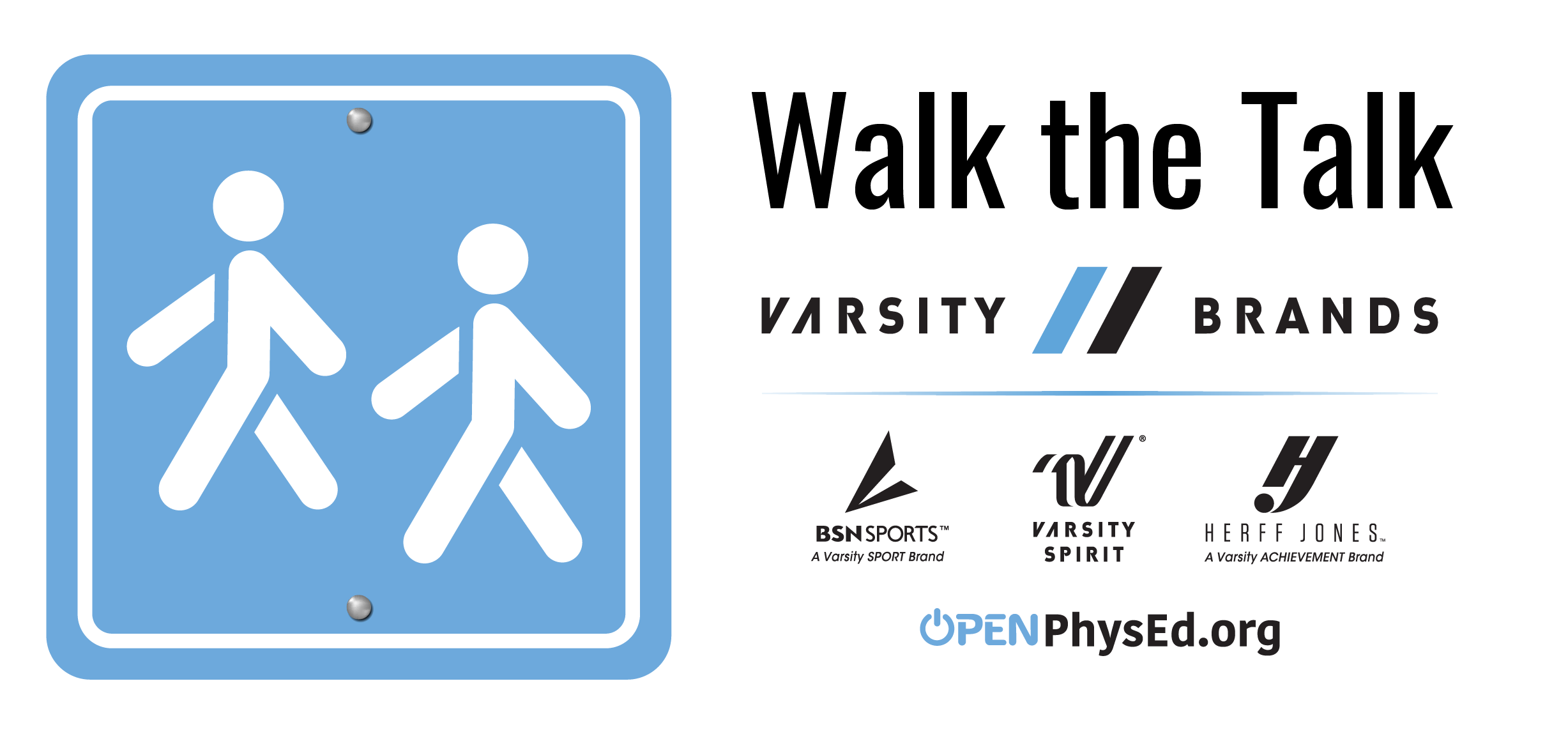 This program is easy. Create a walking trail or track. Post 4 Walk-the-Talk posters on 4 corners of the walking trail. As you walk around each corner, use the Social and Emotional Learning prompts to discuss important SEL topics with a friend or family member. When you get to another corner, use the new prompts to talk about a new topic. Walk the Talk!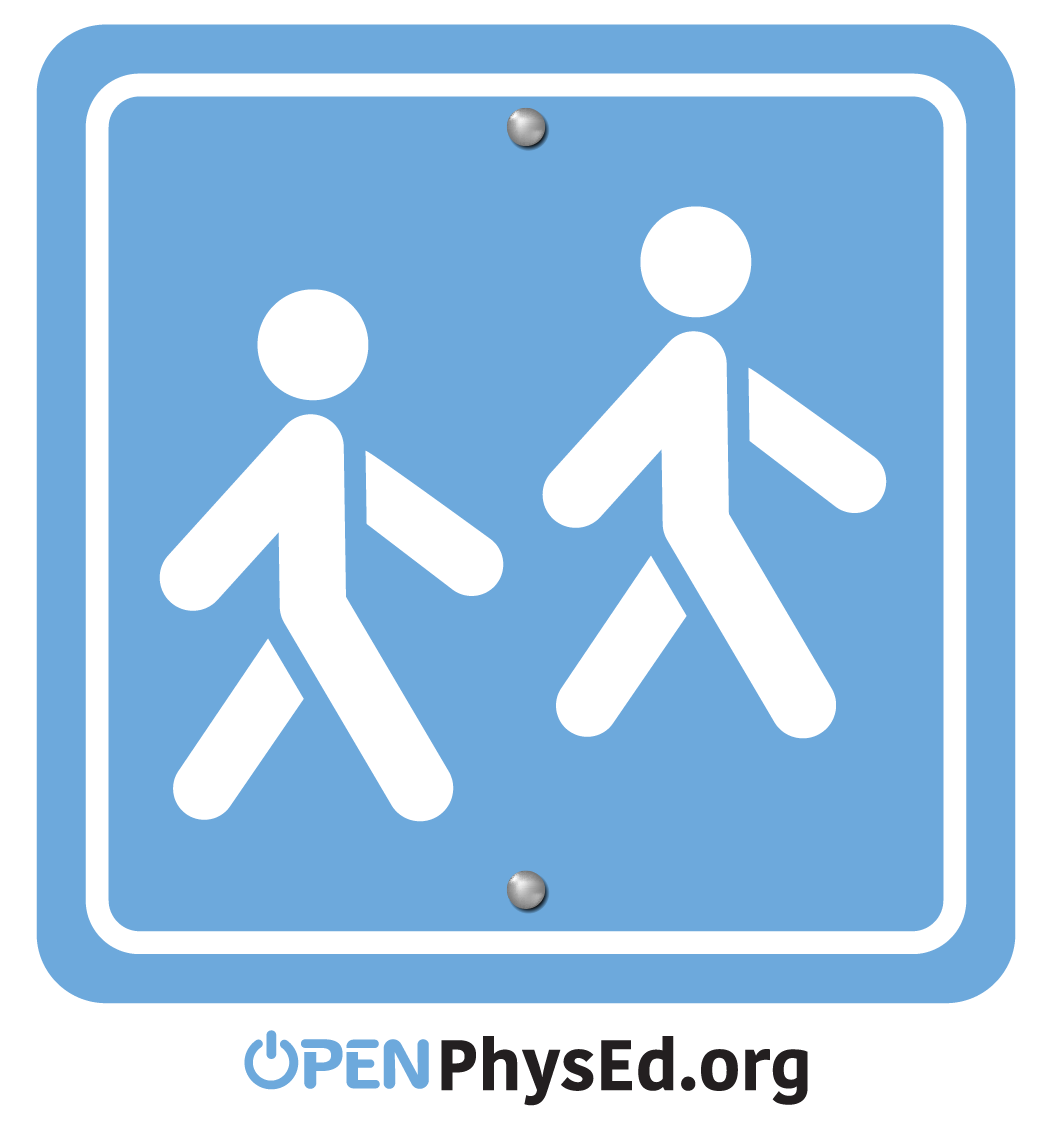 CORNER 1TOPIC: ENTHUSIASMQUESTION:  What is enthusiasm and why is it important?CORNER 2TOPIC: PERSONAL GOALSQUESTION:  What is one of your personal goals for the next 12 months?CORNER 3TOPIC: ACADEMIC GOALSQUESTION:  What is one of your academic goals for this school year?CORNER 4TOPIC:SELF-MANAGEMENTQUESTION:  What is self-management and why is it important to your ability to set and reach goals?